BR-PV-MBT 组件破裂试验机适用标准：IEC 61730-2:2016 MST32 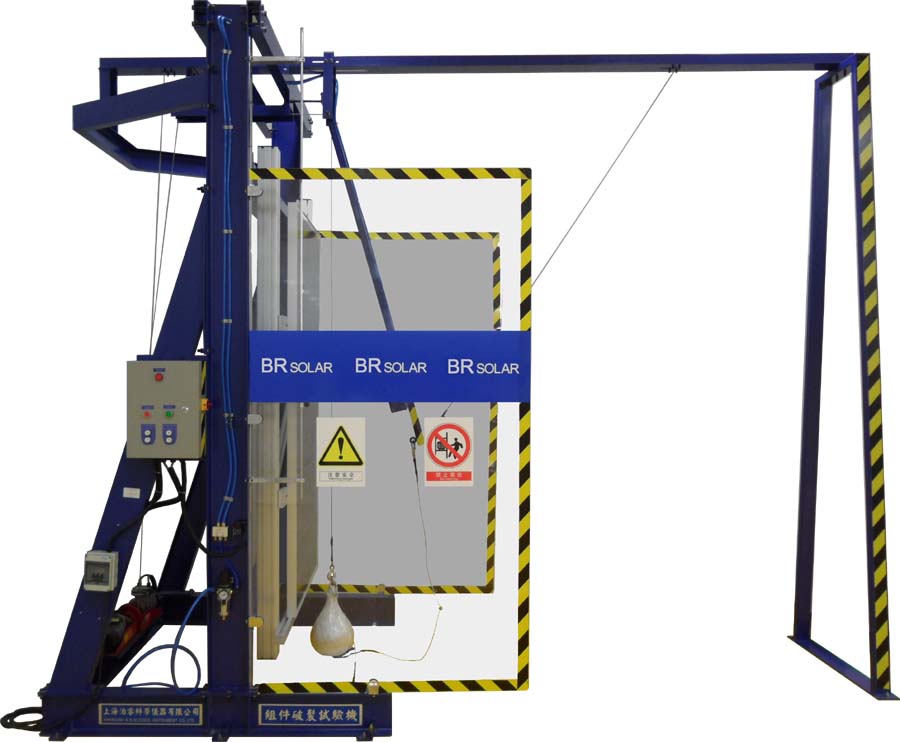 霰弹袋下垂落点：≥2.6m×1.5m规格内的组件中心#霰弹袋填充物：45.5±0.5kg重的铅子弹（直径2.5~3.0mm，即7.5号子弹）霰弹袋提升及释放：电动控制结构框架和支柱材质：100mm×200mm或更大的槽钢最小截面惯性矩大约有：187cm4霰弹袋静止位置：冲击袋应悬挂在离组件样品表面不超过13mm的地方，距离组件样品中心不超过50mm霰弹袋：霰弹袋用1.3cm宽的有玻璃丝增强的压敏胶带完全包裹霰弹袋最宽直径与高度比：1:1.5~1:1.4跌落高度：300mm、450mm、1200mm组件夹具：安装孔螺丝紧固夹具1套、边框压块夹具1套、双玻组件专用夹具1套其他：框架的边角处采用焊接或螺栓安全地固定在一起，以减小碰撞时的扭曲、试验框架用地脚螺栓固定在地面上以防试验时移动合格判据用测力球（选配）：直径为76±1mm的球体，通过臂杆连接在推力测量和显示装置上，能够测量出施加的最大力25N，测量精度至少0.1N。